      ___________________________________________________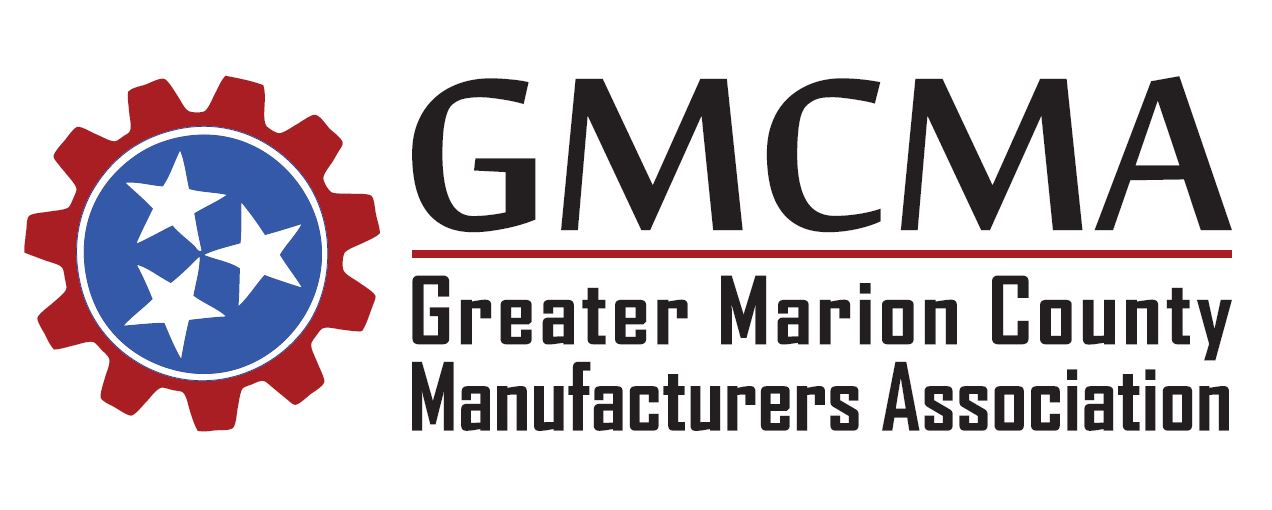 Thursday, February 28th, 2019Meeting AgendaWelcome and new introductionsPrevious meeting minute review Announcements“Round Table Open Discussion - Retention”New Employee Orientation Do you have a structured NEO program? Employee Engagement Do you have a structured communication process? Daily start up meetings, monthly or quarterly communication meetings?Recognition How do you show respect and appreciation?  Do you have a service award or recognition program? Appreciation events?  Please come prepared to discuss a Best Practice with the group.AdjournRemaining 2019 Meeting Dates and Tentative Topics (TBD): March 28			July 25April 25			August 29May 30			September 26June 27			October 31